بلاغة: التشبيه( أركانه، أقسامه، أغراضه) - سنـة اولـى ثانـوي)التشبيه 
لون من ألوان التصوير، يبيِّنُ أن شيئا شارك غيره في صفة أو أكثر، وزاد أحدهما على الآخر، و
بتعبير آخر هو: عقدُ مُمَاَثَلةٍ بين أمرين اشتركا في صفةٍ أو أكثر بأداةِ التشبيه

للتشبيه أربعة أركانٍ هي:
-1 المُشَبَّهُ، و هو الشيء الذي يراد تشبيهه.-2 المُشَبَّهُ بِهِ، و هو الشيء الذي يشَبَّهُ بِهِ.
-3 أداُة الت ْ شبيه، و هي كلُّ لفظٍ يدلُّ على المماثلة، و المشابهة، و تنقسم إلى ثلاثة أنواع هي:
أ- حرفان هما الكاف، و كأنّ.
ب- أسماء نحو، مشابهٌ، مماثِلٌ...
ج- أفعال نحو يشبِهُ، يُمَاثِلُ...
-4 وجه الشبه، و هو الصور ة المشتركة بين المشبَّهِ، و المشبَّهِ به و يُجبُ أَن تكون أوضحَ، و أقوى في المشبَّهِ
بهِ من المشَّبَّهِ.

أغراض التشبيه:
-1 بيانُ حالِ المشبَّه
-2 بيان مقدار حال المشبّه
-3 بَيَانُ إمْ َ كان وجودِ المُشبَّهِ
-4 تَقْرِيرُ حالِ المشبَّه
-5 تزيينُ المشبَّه
-6 تقبيح المشبَّهِ

أجوبة التصحيح الذاتي :
التمرين (1)
الأسماء ---------------------------- المشبَّه -------------------------- المشبَّه به
البدر -------------------------- البدرُ سِراجٌ مُنيرٌ ------------------ بدا للفقير الرغيف بدرًا.
القطار --------------------------- يبدو القطارُ كالثعبان في المعرجات--- كأن الشاحنة قِطارٌ.
العالم -------------------------- العالم سراج الأمة و بصيرتها ------- صديقي يتحرى الحقيقة كالعالم
الكتاب -------------------------- الكتاب صديق وفيٌّ ------------------ يحمل حقيبة صغيرة كأنها كتاب

التمرين (2)
المشبَّه ______ المشبَّه به ______ أداة التشبيه ______وجه الشبه _____نوع التشبيه _____ السبب
الناس ------------ أسنان المشط ------- ك ------------- الاستواء ---------- مرسَلٌ مفصل ----- ذكرت الأداُة ووجه الشَّبَه
العلم ------------ نورٌ --------------- x ------------- x ----------------- بليغ -------------- حذفت منه الأداة ووجه الشبه
الجهل ----------- ظلام --------------- x -------------- x ----------------- بليغ -------------- حذفت منه الأداة ووجه الشبه
الكلمة الطيبة ---- دواءٌ --------------- كأن ------------- x ---------------- مُرْسَلٌ مجملٌ ------ ذكرت الأداة ولم يذكر وجه الشبه
كلامه ----------- عَسَلٌ --------------- x -------------- الحلاوة --------------- مؤكد مفصّل -------- حُذَِف ْ ت الأداة و ذكر وجه الشبه

التمرين (3(
الغرض من التشبيه بيان مقدار حال المشبّه، حيث شبَّه الشاعر حمرة عيني الأسد في الدجى بالنار الموقدة
لفريق من الناس حلوا ضيوفا.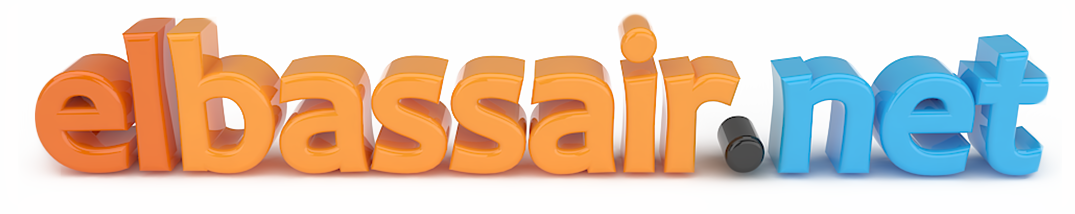 